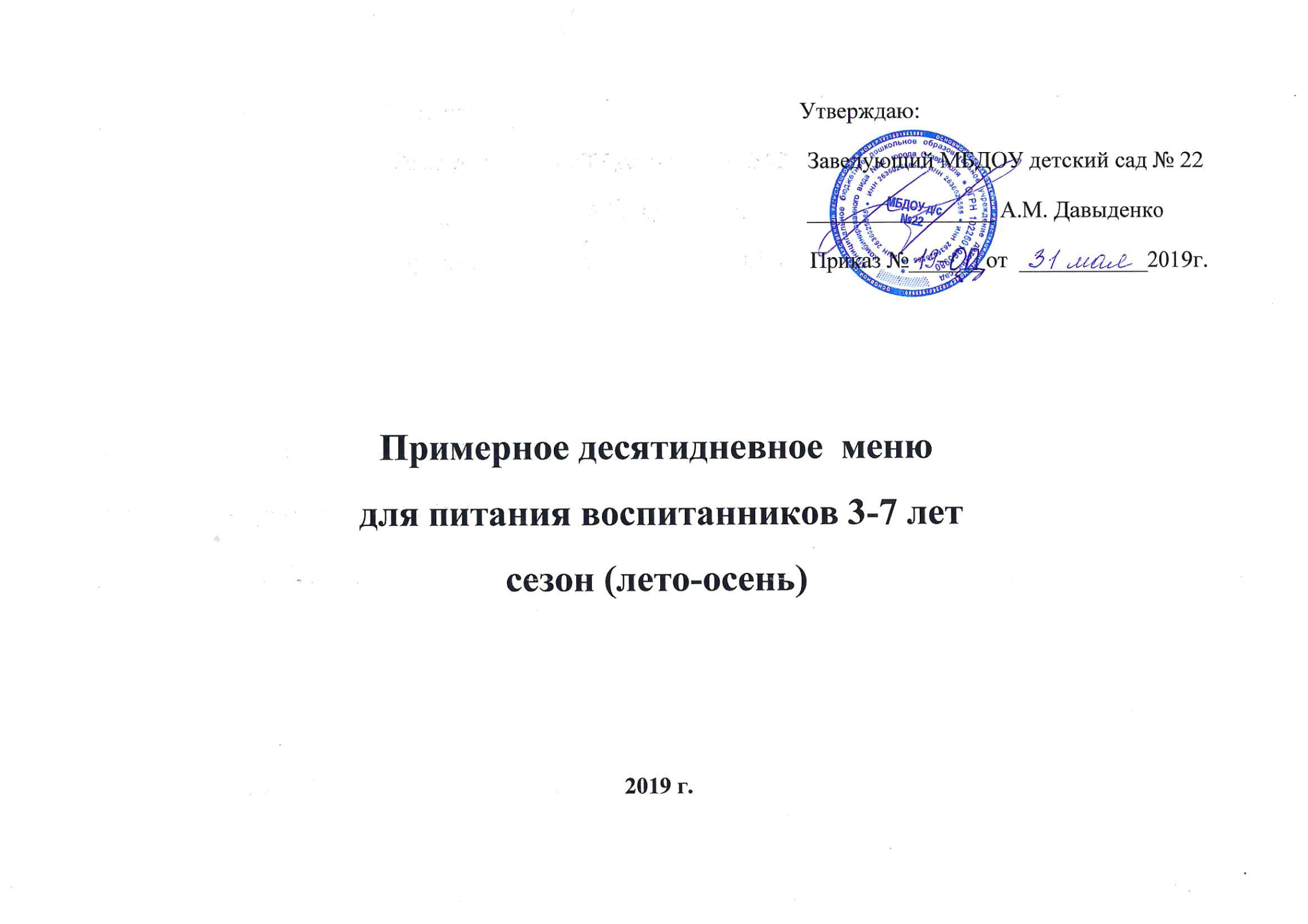 При  составлении  меню  использованна  литература:Сборник технических нормативов – Сборник рецептур на продукцию питания детей в дошкольных образовательных организациях / Под редакцией  М.П. Могильного  и  В.А. Тутельяна. – М.:ДеЛи плюс, 2016. – 640с.ISBN 978-5-905170-78-2Химический состав российских пищевых продуктов: Справочник/ Под редакцией член-корр. МАИ, проф. И.М. Скурихина  и академика РАМН, проф. В.А.Тутельяна – М.: ДеЛи принт, 2002. – 236с.ISBN 5-94343-028-8Сборник рецептур блюд  и кулинарных изделий (для предприятий общественного питания), автор составитель А.И. здобнов и В.А. Цыганенко; издательство К.:, ООО «Издательство Арий», М.: ИКТЦ «Лада», 680с.ISBN 978-5-94832-140-0Прием пищиНаименованиеблюдаВыход блюдаПищевые вещества(г)Пищевые вещества(г)Пищевые вещества(г)Энергетическая ценность (ккал)Витамин СN рецептурыПрием пищиНаименованиеблюдаВыход блюдаБЖУЭнергетическая ценность (ккал)Витамин СN рецептурыДень 1завтрак: Каша рисовая жидкая на сгущенном молоке с маслом сливочным2057,027,4610,12510182Бутерброд с маслом30/52,457,5514,6215601Чай с сахаром и лимоном 180/10/70,120,0210,2412,8341210.00Плоды и ягоды свежие: яблоки свежие1(150)0,60,6158615386обед:Суп картофельный с рыбными консервами2509,4810,727,06182,6995Котлета8013,410,517,62050,11299Каша перловая рассыпчатая1554,64,1832,72030179Соус томатный300,341,20,2422,350,71366Компот из смеси сушенных фруктов1802,310,91578,60,4394Хлеб ржаной504,21,721,21290,2Хлеб пшеничный302,370,314,570,50полдник:Омлет натуральный1059,19,76,91890,5229Хлеб пшеничный201,580,210,150,50Консервированные овощи: кукуруза400,904,523,20Какао с молоком1803,673,1915,821071,43416Кондитерское изделие:  печенье301,5728165,80Итого за первый день:56,6257,74233,31709,0530,18День 2завтрак:Суп молочный с макаронными изделиями2035,755,221,84155,20,91100Бутерброд с маслом30/102,457,5514,6215601Чай с молоком1802,672,3414,3891,241310.00Кефир1504,353,756751,05420обед: Щи из свежей капусты с картофелем2501,744,912,48124,7518,4673Птица, тушенная в соусе с овощами40/19011,47,3720,881959,24319Компот из свежих плодов1800,140,1421,4987,841,54390Хлеб ржаной504,21,721,21290Хлеб пшеничный302,370,314,570,50полдник:Котлета рыбная8011,23,2616,791070,24271Свекла, тушенная с яблоками1002,11,9217,731871,62146Хлеб пшеничный201,580,210,350,60Кофейный  напиток со сгущенным молоком1802,651,7918,831020,34415Итого за второй день:52,640,422111528,8934,6День 3завтрак:Каша молочная гречневая жидкая с маслом сливочным и сахаром2106,215,2827,92043,61182Бутерброд с маслом30/102,457,5514,6215601Какао с молоком 1803,673,1915,821071,4341610.00Плоды и ягоды свежие: банан1(150)2,250,7531,5152,515386обед:Борщ с капустой и картофелем2501,614,8415,93133,7510,5363Бефстроганов из отварного мяса50/5012,910,352,74185,80,01294Макароные изделия отварные с маслом1555,6810,2827,253050,14218/219Овощи свежие резаные: огурцы400,260,041,4561,12Кисель из повидла1800,08020164,460,06401Хлеб ржаной504,21,721,2129Хлеб пшеничный302,370,314,570,5полдник:Запеканка из творога с соусом молочным150/3026,318,135,734010,36251/369Молоко кипяченое 1805,54,889,071022,46419Батон с маслом сливочным30/101,5723173,1Итого за третий день:7574,26260,72302,8134,72День 4завтрак:Каша молочная пшеничная жидкая с маслом и сахаром2105,434,2338,272130182Бутерброд с маслом30/102,457,5514,6215601Кофейный  напиток со сгущенным молоком1802,651,7918,831020,3441510.00Кефир1504,353,756751,05420обед:Суп фасолевый2507,170,8723,6113111,7593Голубцы ленивые19014,19,0428,2622920,03315Соус сметанный с томатом300,521,492,1540,4373Овощи свежие резаные: помидоры400,440,012,089,61,32Компот из свежих плодов1800,140,1421,4987,841,54390Хлеб ржаной504,21,721,21290Хлеб пшеничный302,370,314,570,50полдник:Рыба, тушенная в томате с овощами50/509,915,682,751832,25261Пюре картофельное1503,124,825,14187,2518339Хлеб пшеничный201,540,61052,40Чай с молоком1802,672,3414,3891,2413Итого за четвертый день:61,144,29243,21768,5957,88День 5завтрак:Каша  молочная пшенная жидкая с маслом сливочным и сахаром2105,675,2837,442500182Батон с маслом сливочным и сыром «Российским»30/6/134,37,116,8187,906/7Чай с сахаром180/100,060,029,99400,0341110.00Плоды и ягоды свежие: груша свежая1(150)0,60,4515,45697,5386обед:Овощи свежие резаные: огурцы400,260,041,4561,12Суп картофельный с бобовыми (горох)2505,495,0219,32154,755,8187Птица, тушенная в соусе50/5011,39,533,98146,80,58318/375Каша  ячневая вязкая с маслом1352,873,5323,49147,580182Компот из смеси сушенных фруктов1802,310,91578,60,4394Хлеб ржаной504,21,721,21290,2Хлеб пшеничный302,370,314,570,50полдник:Пудинг творожный (запеченный)10015,410,7629,333250,19249Соус молочный сладкий500,972,256,6250,750,16369Печенье201,8929175,30Молоко кипяченное1805,54,889,071022,46419Итого за пятый день:63,160,76252,61933,1818,45День 6завтрак:Каша манная жидкая на сгущенном молоке с маслом сливочным2053,183,8936,381730199Бутерброд с маслом30/102,457,5514,6215601Чай с сахаром и лимоном 180/10/70,120,0210,2412,8341210.00Плоды и ягоды свежие: яблоки свежие1(150)0,60,6156615386обед:Овощи свежие резаные: огурцы400,260,041,4561,12Щи из свежей капусты с картофелем2501,744,888,48214,7518,4673Макаронник16017,911,733,343110,39309Соус томатный300,341,20,2452,350,71366Компот из смеси сушенных фруктов1802,310,91578,60,4394Хлеб ржаной504,21,721,21290,2Хлеб пшеничный302,370,314,570,50полдник:Омлет натуральный1059,19,72,91890,5229Икра кабачковая  консервированная400,481,893,0851357Хлеб пшеничный201,540,61022,40Кофейный  напиток 1802,651,7918,831020,34415Итого за шестой день:49,2446,76205,21616,642,95День 7завтрак:Суп молочный с крупой2036,216,3720,62204,751,13101Бутерброд с маслом30/102,457,5514,6215601Какао с молоком 1803,673,1915,821071,4341610.00Кефир1504,353,756751,05420обед:Суп картофельный с клецками2502,093,3612,13217,255,7591/128Гуляш из отварного мяса50/5012,910,352,74155,80,01294Каша гречневая рассыпчатая1558,95,1140,11241,90179Компот из свежих плодов1800,140,1421,4987,841,54390Хлеб ржаной504,21,721,21290Хлеб пшеничный302,370,314,570,50полдник:Запеканка из творога с соусом молочным150/3026,318,125,733910,36251/369Хлеб пшеничный201,540,61052,40Чай с сахаром и лимоном 180/10/70,120,0210,2412,83412Итого за седьмой день:75,2460,54215,21930,4414,1День 8завтрак: Каша молочная овсянная (геркулес) жидкая с маслом сливочным и сахаром2106,737,4329,74221,20182Батон с маслом сливочным и сыром «Российским»30/6/134,37,116,8187,906/7Чай с молоком1802,672,3414,3891,241310.00Плоды и ягоды свежие: банан1(150)2,250,7531,5142,515386обед:Суп картофельный с макаронными изделиями2502,682,8417,142158,2588Икра свекольная501,172,2861,650,052,5655Котлета, рубленная из птицы8011,662,759,981110,10322Рис отварной1553,655,3736,68209,7332Соус томатный300,341,261222,320,71366Плов из курицы80/13020,31735,693771,01321Кисель из повидла1800,0802080,460,06401Хлеб ржаной504,21,721,2129Хлеб пшеничный302,370,314,570,5полдник:Биточки рыбные8010,093,266,79970,24271Картофель и овощи  тушенные1503,2711,723,0321110,92144Хлеб пшеничный201,540,61052,40Чай с сахаром180/100,060,029,99400,03411Итого за восьмой день:61,7157,32312,31963,0139,27День 9завтрак:Каша молочная пшеничная жидкая с маслом сливочным и сахаром2105,434,2338,272130182Бутерброд с маслом30/102,457,5514,6215601Кофейный  напиток со сгущенным молоком1802,651,7918,831020,3441510.00Кефир1504,353,756751,05420обед:Овощи свежие резаные: огурцы400,260,041,4561,12Борщ с фасолью и картофелем2503,55,124,53208,256,2869Рыба, припущенная в молоке8010,94,012,531840,66260Пюре картофельное1503,124,825,14187,2518339Компот из свежих плодов1800,140,1421,4987,841,54390Хлеб ржаной504,21,721,21290Хлеб пшеничный302,370,314,570,50полдник:Вареники ленивые с сахаром и маслом сливочным150/1020,110,143,85336,80,23243/244Молоко кипяченное1805,54,889,071022,46419Итого за девятый день:6548,39241,51857,6431,68День 10завтрак:Каша молочная гречневая вжидкая с маслом сливочным и сахаром2106,215,2827,92143,61182Бутерброд с маслом30/102,457,5514,6215601Чай с сахаром180/100,060,029,99400,0341110.00обед:Рассольник ленинградский2502,15,116,59220,757,582Тефтели мясные (2 вариант)808,149,0410,31550,45304/373Капуста тушенная1503,094,814,1152,6525,72354Сок фруктовый1800,140,1421,4987,841,54Хлеб ржаной504,21,721,21290Хлеб пшеничный302,370,314,570,50полдник:Макароны отварные с сыром150/209,2910,0132,713080,14220Какао с молоком 1803,673,1915,821071,43416Кондитерское изделие:  вафли301,8929175,30Итого за десятый день:43,5256,13228,21816,0440,42Итого за весь 
период599,75537,412364,218200,95344,25Среднее 
значение за 
период59,9753,74236,421821,034,42Содержание 
белков, жиров, 
углеводов в 
меню за период 
в % от 
калорийности114